ОПЕРАТИВНИ ПЛАН РАДА                                                                            Наставни предмет: Природа и друштво                                                                            Разред и одељење: __________Месец:октобар										Школска: 2022/2023. год.ТИП ЧАСА: О – обрада, У – утврђивање, С – систематизација, Пр –провераОБЛИЦИ РАДА: Ф – фронтални, Г – групни, И – индивидуални, П – рад у паруНАСТАВНЕ МЕТОДЕ: М – монолошка, Д – дијалошка, ИД – илустративно-демонстративна, П – писани радови ученика, Е – експериментална, ПР – метода практичних радова, ИА – игровне активностиОцена остварености плана:____________________________________________________________________________________________________________________________________________________________________________________________________________________________________Наставник____________________________________наст.темаИСХОДИ:Ученик ће бити у стању да:Ред.бр.часаНаставна јединицаТип часаОблици радаНаставне методеНаставна средстваМеђупредметно повезивањеЕвалуација квалитета испланираногПРИРОДА, ЧОВЕК, ДРУШТВОПРИРОДА, ЧОВЕК ДРУШТВО– разликује производне  и непроизводне делатности;− наводи и именује примере производних делатности и непроизводних делатности;– наводи примере повезаности производних и непроизводних делатности;– наводи делатности којима се баве становници краја;– наводи занимања људи који се баве услужним и производним занатством;– класификује одређена занимања људи у производне тј. непроизводне делатности10.Делатности људиУФ, И, ГД, М, ИД;Пуџбеник, радна свеска,наставни листићСрпски језик: језичка култура, правопис, граматика.ПРИРОДА, ЧОВЕК, ДРУШТВОПРИРОДА, ЧОВЕК ДРУШТВО− уочава значај и улогу саобраћаја;– разликује путнички, теретни и информациони саобраћај;– наводи саобраћајна средства за путнички, теретни и информациони саобраћај;− наводи примере безбедног понашање ученика на саобраћајницама у крају;– наводи и илуструје саобраћајна правила11.Саобраћај у нашим крајевимаОФ, ИД, М, ИД, Пуџбеник, рачунар, пројекторДигитално издање уџбеника на Мозаик платформи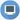 Српски језик: језичка култура, правопис.Музичка култура: слушање и певање песме.Ликовна култура: споразумевање, тумачење визуелних информација.ПРИРОДА, ЧОВЕК, ДРУШТВОПРИРОДА, ЧОВЕК ДРУШТВО− препознаје значај и улогу саобраћаја;− уочава значај и улогу саобраћаја;– разликује путнички, теретни и информациони саобраћај;– наводи саобраћајна средства за путнички, теретни и информациони саобраћај;− наводи примере безбедног понашање ученика на саобраћајницама у крају;- илуструје опрему за безбедну вожњу ролера, бицикла, тротинета12.Саобраћај у нашим крајевимаУФ, И, ГД, М, ИД, Пуџбеник, рачунар, пројектор, наставни листићСрпски језик: језичка култура, правопис.Ликовна култура: споразумевање, тумачење визуелних информација.ПРИРОДА, ЧОВЕК, ДРУШТВОПРИРОДА, ЧОВЕК ДРУШТВО− именује и разликује производне  и непроизводне делатности;– наводи примере повезаности производних и непроизводних делатности;– класификује одређена занимања у производне или непроизводне делатности;− уочава значај и улогу саобраћаја;– разликује путнички, теретни и информациони саобраћај;– наводи саобраћајна средства за путнички, теретни и информациони саобраћај;− наводи примере  безбедног понашања на саобраћајницама у крају;– наводи која је опрема потребна за безбедну вожњу ролера, тротинета и бицикла13.Делатности и саобраћајПрФ, ИД, М, Пконтролни задациСрпски језик: језичка култура, правопис.ПРИРОДА, ЧОВЕК, ДРУШТВОПРИРОДА, ЧОВЕК ДРУШТВО− разликује чврсто, течно и гасовито стање воде;– наводи примере за различита стања воде у природи;− уочава и очитава вредности температуре воде, ваздуха, тела помоћу термометра;– наводи повезаност чврстог, течног и гасовитог стања воде у природи и свакодневном животу;− изводи једноставне огледе;− препознаје међуповезаност огледа, резултата и закључка14.Температура; вода у различитим стањимаОФ, ИД, М, ИД, Пуџбеник, рачунар, пројектор, термометар,топломер,радна свеска,прилозиДигитално издање уџбеника на Мозаик платформиСрпски језик: језичка култура.ПРИРОДА, ЧОВЕК, ДРУШТВОПРИРОДА, ЧОВЕК ДРУШТВО− уочава и разликује течно, гасовито и чврсто стање воде;– наводи примере повезаности процеса испаравања, кондензације, замрзавања;– наводи примере из свакодневог живота за процесе испаравања, кондензације, замрзавања;– изводи закључке након изведених огледа15.Промене при загревању и хлађењу водеОФ, ИД, М, ИД, Е, Пуџбеник, рачунар, пројекторДигитално издање уџбеника на Мозаик платформиСрпски језик: језичка култура, правопис, граматика.ПРИРОДА, ЧОВЕК, ДРУШТВОПРИРОДА, ЧОВЕК ДРУШТВО− препознаје и уочава кружење воде у природи;– објашњава ток кружења воде у природи;– илуструје кружење воде у природи;– разликује агрегатна стања воде;– изводи једноставне огледе и повезује резултат са закључком16.Кружење воде у природиОФ, ИД, М, ИД, Е, Пуџбеник,радна свеска, рачунар, пројекторДигитално издање уџбеника на Мозаик платформиСрпски језик: језичка култура.Ликовна култура: композиција, кретање.ПРИРОДА, ЧОВЕК, ДРУШТВОПРИРОДА, ЧОВЕК ДРУШТВО– уочава и објашњава промене које се дешавају загревањем ваздуха;– уочава и објашњава промене које се дешавају хлађењем ваздуха;–  објашњава како промена температуре утуче на запремину ваздуха;– уочава кретање ваздуха – ветар;– објашњава како промена температуре утиче на кретање ваздуха17.Како се ваздух мења када се хлади и загреваОФ, И , ПД, И, ИД, П, Е, ПРуџбеник,  радна свеска, рачунар, пројектор, прилогДигитално издање уџбеника на Мозаик платформиСрпски језик: језичка култура.Ликовна култура: кретање.